2024 A Truckload of Trouble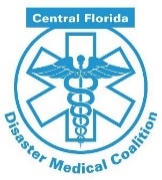 Region 5 Medical Surge Exercise Final Check Meeting AgendaFriday, April 19, 2024  09:00 AM – 10:30 AMExercise Overview:  The 2024 A Truckload of Trouble regional full scale medical surge exercise is scheduled for April 25, 2024 from 8:00 AM to noon.  See draft exercise plan for additional details.Action Plan Updates:  Leads will report final progress Final Discussion:  Any  Issues/Concerns/Sensitivities:  Future Meeting Dates:  MRSE Training:  April 22nd at 9 amFinal Logistics Meeting with Teachers/Transportation/Hospitals:  April 23rdExercise:  April 25th – 8 am to noon  (Rain Date May 2 – weather check was good)After Action Meeting (re Objectives/Capabilities):  May 10th – 9 am to 10 amExercise Debrief (exercise planning/logistics):  May 10th – 10 am to 11 amActionLeadDue DateStatusPrepare for, facilitate, and document planning meetingsCoalitionOngoingC&O 12/8/23 – completedIPM 1/12/24 - completedMPM 2/9/24 – completedFPM 3/8/24 – completedFinal Check 4/19/24Gather and report Hospital Exercise Participants and staffed acute bed numbers (to calculate 20% surge)Lynne Drawdy & Participating Hospitals12/31/23Completed.  Planned for regional 20% surge of 2,349Gather and report hospital needs (re victims, logistics, EMS, LE, etc.Lynne Drawdy & Participating Hospitals1/31/24CompletedCoordinate Emergency Management involvementDanielle will get direct numbers to EOCs.Danielle Balser & County Emergency Management3/1/24CompletedSeminole Emergency Management is doing a full activation that day and is providing controllers for all Seminole Hospitals.  Other counties are providing a SimCell (see comms plan)Draft Exercise PlanCoalition3/31/24Draft posted to website; planning team to provide comments and final draft will be posted by 4/23/24.Communications Plan Coalition3/31/24Drafted (see comms plan)Will test 4/19/24Coordinate EMS supportEMS Workgroup (Matt Meyers will schedule)3/31/24Ongoing – posted to websiteNotify & engage RDSTF partnersDaniel Warren3/1/24CompletedCoordinate local law enforcement involvement supportDaniel Warren3/31/24CompletedCoordinate FBI Involvement “bad guy” actorsJustin Crenshaw3/31/24CompletedIntegrate Disaster Behavioral Health for Victims/RespondersLynda W. G. Mason3/31/24Completed (inject added and a few victims have acting instructions)Develop MSELMSEL Workgroup3/31/24Completed and posted to websiteFBI/CFIX working on BOLOsIdentify plan to capture MRSE informationCoalition & HospitalsCall scheduled 4/22/24Develop follow-up cyber TTX materials (virtual)FBI/DHS/Coalition4/19/24Provided to FBI/DHSVolunteer Management:Identify Schools Flyers to register victim volunteersFinalize volunteer reception center and/or hospital staging areasWaiver (English & Spanish)Victim volunteer instructions (video)T-shirts Meeting with volunteer POCs, hospital staging coordinators and transportationDevelop hospital instructionsCoalition4/12/24Registration closed.  Seminole County victims are very lightVolunteer Reception Centers finalized, staff and materials are being shipped by Friday.  Kudos to Hot Zone for sponsoring t-shirts and getting all this out so quicklyWaivers will be turned into hospital staging coordinatorsVictim volunteer instructions and video will go out to schools with final registration lists FridayMoulage artists assigned.  Supplies are being delivered by Tuesday and moulage training was provided and recorded.Supplies coded to triage tags.Volunteer management by county pages will be posted Friday and have very detailed instructions on drop-off and pick-up.  Will schedule a call with transportation, teachers, staging coordinators next week to go over logistics.Hospital lists and instructions will go out by Friday.  Develop triage tagsTriage Tag Workgroup (Michelle Rud will take the lead)2/29/23Finalized (added infectious diseases)Develop transportation planJafari Bowden and Rafael Acevedo (Lynx); Bill Wen (Orange PS), Arby Creach (Osceola PS), Lake, Volusia, Coalition3/31/24Buses are all confirmedRecruit, Assign, Train Evaluators / ControllersCoalition4/19/24CompletedRecruit, Assign, Train Volunteer Management StaffCoalition4/19/24Assignments PIOsOsceola PIO4/19/24Exercise PIO is Joshua Holder (joshua.holder@osceola.org]The Coalition will provide a list of hospital PIOs.Press ReleaseCoalition (send out through partners)4/19/24See draft press releaseWill send out to planning team on Tuesday to send out Wednesday to your media partners